                                               Powiatowa Biblioteka Publiczna w Łęcznej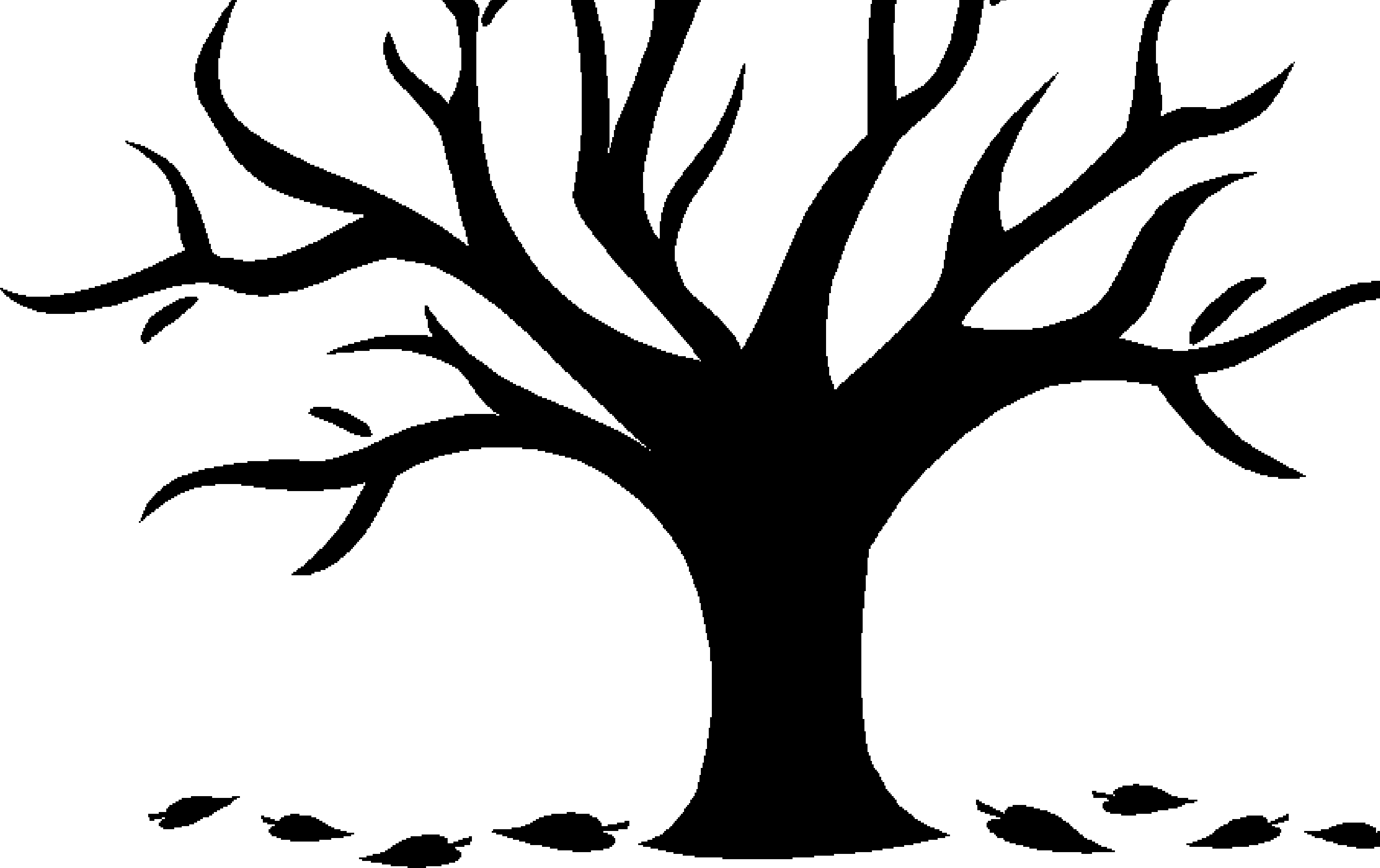 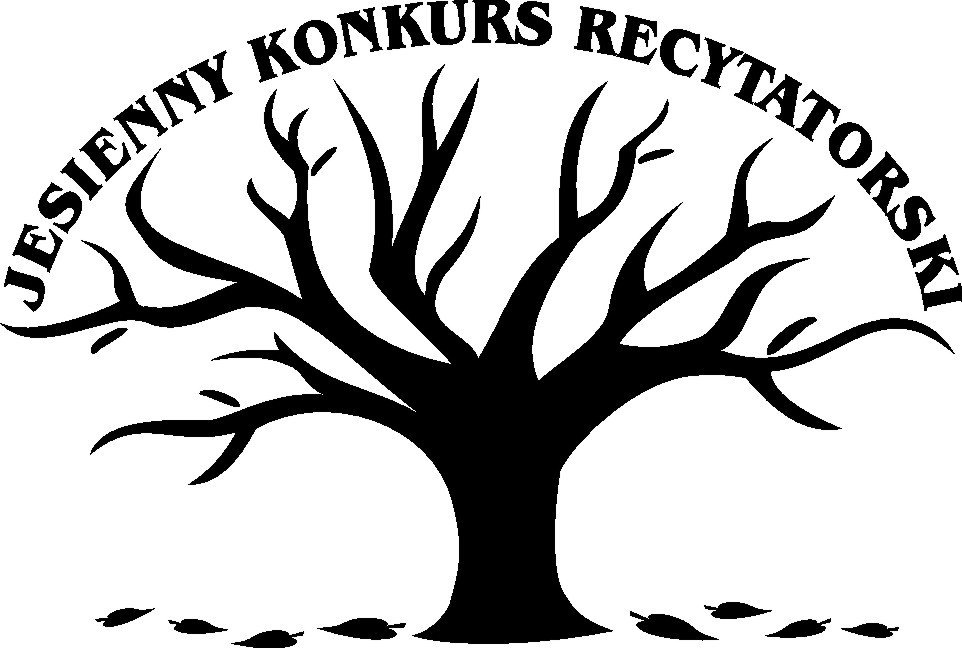 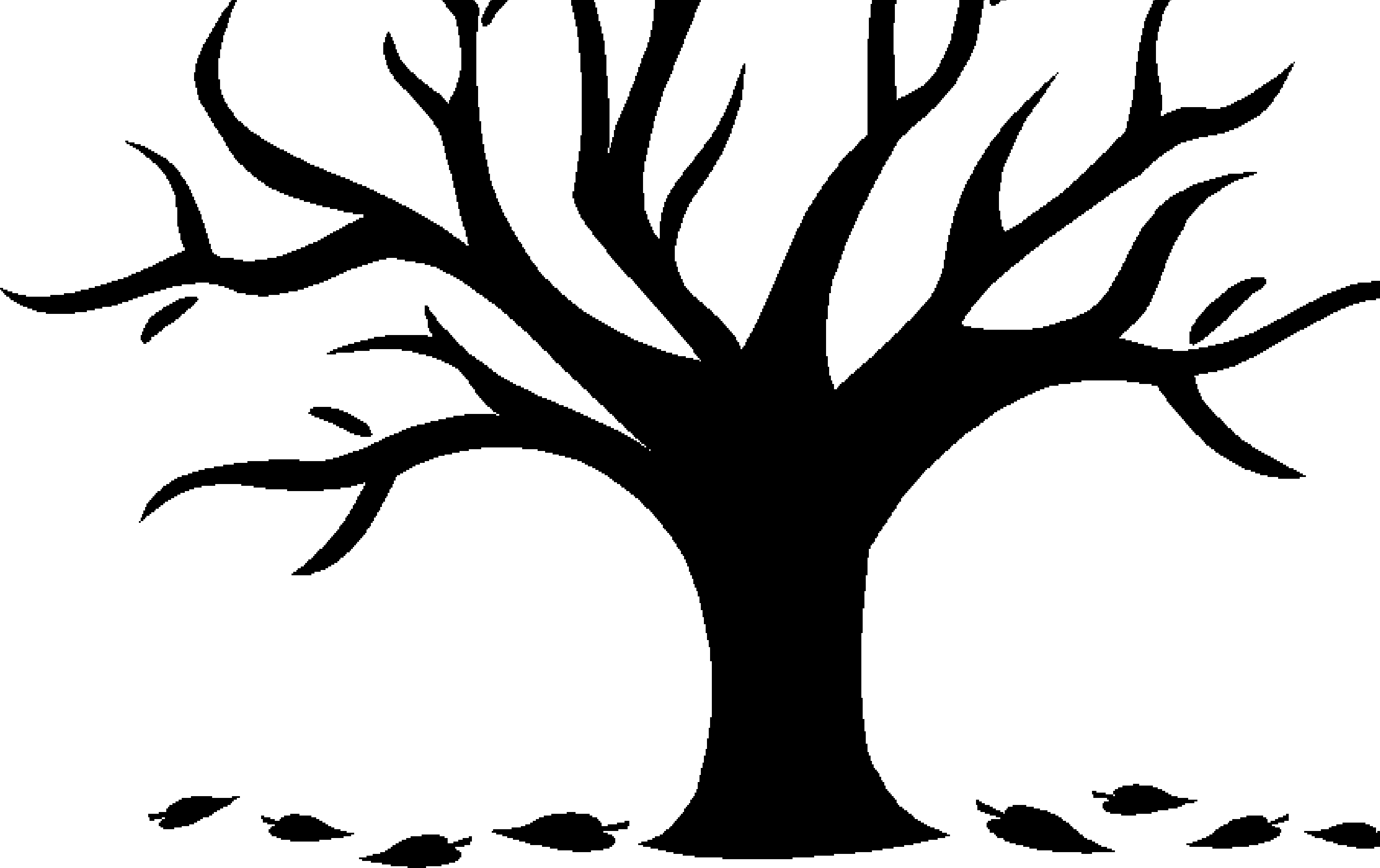 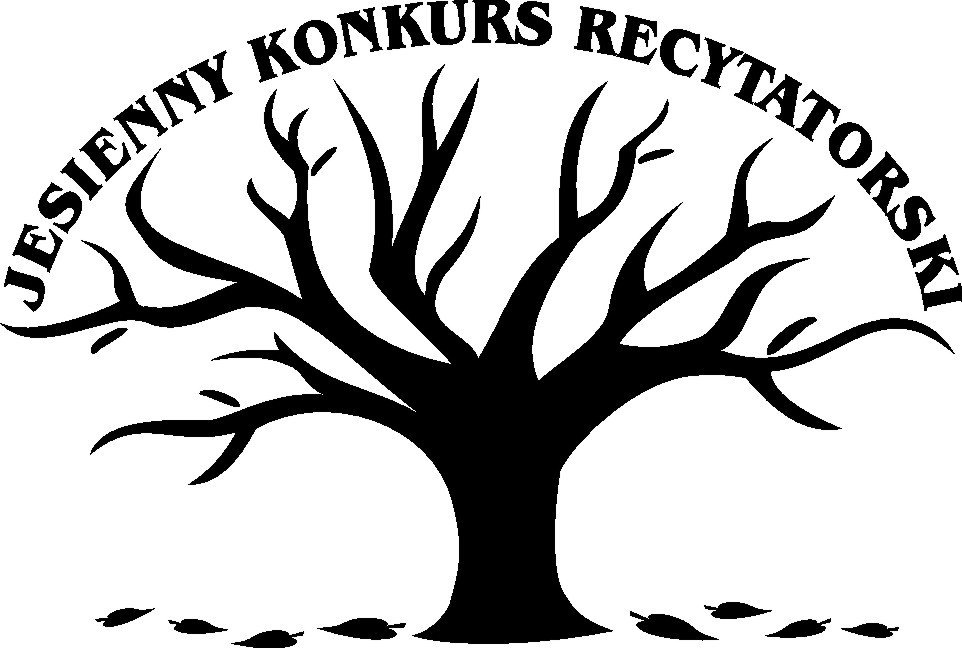 zaprasza do udziału w Turnieju Powiatowym25. Jesiennego Konkursu RecytatorskiegoŚMIECHEM – ŻARTEM„I śmiech niekiedy może być nauką, kiedy się z przywar nie z ludzi natrząsa”Ignacy KrasickiREGULAMIN TURNIEJU W POWIECIE ŁĘCZYŃSKIMADRESACIZapraszamy do konkursu uczniów szkół podstawowych, szkół średnich, studentów 
i wszystkich dorosłych miłośników recytacji z powiatu łęczyńskiego.ZAŁOŻENIA PROGRAMOWEW tym roku proponujemy Państwu temat „Śmiechem – żartem” wychodząc z założenia, 
że jest to przestrzeń przez recytatorów niesłusznie zapomniana. Podczas kolejnych zmagań konkursowych znacznie częściej słyszymy utwory o tematyce smutnej, czasem tragicznej, naznaczonej cierpieniem i traumą, niż teksty pogodne, skrzące się dowcipem, aluzyjne, niejednoznaczne, zmuszające do samodzielnego myślenia. Paradoksalnie, sami siebie postrzegamy jako ludzi o dużym poczuciu humoru. Trudno zatem zrozumieć, co decyduje 
o tym, że częściej wybór pada na tzw. utwory poważne. Może intuicja podpowiada, że łatwiej jest słuchaczy wzruszyć niż rozśmieszyć? Mówić tak, by wywołać śmiech i refleksję wcale nie jest łatwo. Żeby uzyskać pożądany efekt potrzeba samoświadomości i dyscypliny, umiejętnie stosowanej pauzy i rytmu (zwłaszcza w przypadku wiersza). Gdy „położymy dowcip”, na widowni wieje nudą i zapada głucha cisza.Jeśli zaś chodzi o literaturę, to możecie wybierać do woli. Mądrym żartem bawili i uczyli kolejne pokolenia Jan Kochanowski, Ignacy Krasicki, Aleksander Fredro i Adam Mickiewicz – giganci literatury polskiej. Bliżsi nam pokoleniowo poeci – Julian Tuwim, Antoni Marianowicz, Marian Hemar, Jan Sztaudynger czy całkiem współczesny Wojciech Młynarski. Groteską, ironią, satyrą i paradoksem posługiwali się K. I. Gałczyński, Sławomir Mrożek 
i Witold Gombrowicz. Antoni Słonimski z zamiłowaniem zapisywał anegdoty, które opublikował wraz J. Tuwimem w zbiorze „W oparach absurdu”. Magdalena Samozwaniec parodiowała „Trędowatą” Mniszkówny w powieści „Na ustach grzechu”. Warto przypomnieć znakomite literacko felietony i recenzje Wiecha. To są tylko przykłady z literatury polskiej, 
a przecież do dyspozycji jest również cała literatura światowa. Przy wyborze repertuaru liczymy na Waszą wyobraźnię i pomysłowość.REPERTUARRecytatorzy prezentują jeden dowolnie wybrany tekst (wiersz lub fragment prozy; dopuszczalny jest uzasadniony kolaż tekstów). W przypadku prezentacji fragmentu prozy dopuszczalne są skróty. Uczestnik przygotowuje repertuar nieprezentowany w innych konkursach ani w poprzednich edycjach JKR.Łączny nieprzekraczalny czas prezentacji: uczniowie szkół podstawowych – do 3 minut, starsi – do 5 minut.IV.  TURNIEJ POWIATOWY WYSTĄPIENIE RECYTATORSKIE W roku 2021 wystąpienie recytatorskie należy nagrać i dostarczyć do organizatora turnieju powiatowego w formie zapisu audiowizualnego.ELIMINACJE GMINNEW powiecie łęczyńskim obowiązują eliminacje gminne. Sposób ich przeprowadzania zależy 
od organizatorów eliminacji gminnych. Nie przewidujemy bezpośrednich zgłoszeń uczestników do organizatora turnieju powiatowego.Organizatorzy eliminacji gminnych mogą wytypować do turnieju powiatowego 
do 4 recytatorów.Placówki upoważnione do organizacji eliminacji gminnych i delegowania recytatorów 
do turnieju powiatowego w Łęcznej:Gmina Cyców: Gminna Biblioteka Publiczna w CycowieGmina Ludwin: Gminna Biblioteka Publiczna im. Andrzeja Łuczeńczyka w LudwinieGmina Łęczna: Centrum Kultury w ŁęcznejGmina Milejów: Gminny Ośrodek Kultury w Milejowie wspólnie z Gminną Biblioteką Publiczną w MilejowieGmina Puchaczów: Gminny Ośrodek Kultury w Puchaczowie wspólnie z Gminną Biblioteką Publiczną w PuchaczowieGmina Spiczyn: Gminna Biblioteka Publiczna w SpiczynieZGŁOSZENIAOrganizator eliminacji gminnych wraz z protokołem powinien dostarczyć nagrania wykonań artystycznych recytatorów wytypowanych do turnieju powiatowego.Dokładnie wypełnione karty zgłoszeń, oświadczenia RODO, nagrania oraz protokół 
z eliminacji gminnych należy przekazać do 05.11.2021 r. wyłącznie w formie papierowej na adres: Powiatowa Biblioteka Publiczna w Łęcznej, ul. Staszica 9.Karty, które dotrą do organizatora turnieju powiatowego po wyznaczonym terminie, nie będą brane pod uwagę.TERMINPosiedzenie jury powołanego przez organizatora turnieju powiatowego i ocena wystąpień recytatorskich odbędą się 10.11.2021 r. Rozstrzygnięcie turnieju powiatowego zostanie opublikowane na stronie internetowej i portalu społecznościowym organizatora 12.11.2021 r.Recytatorzy nominowani do Turnieju Wojewódzkiego zostaną powiadomieni telefonicznie.KRYTERIA OCENYJury powołane przez organizatora dokona oceny prezentacji wg następujących kryteriów:wybór i dobór tekstu;dostosowanie tekstu do możliwości wykonawczych i interpretacyjnych recytatora;interpretacja utworu;kultura słowa;ogólny wyraz artystyczny.Jury może wytypować do Turnieju Wojewódzkiego do 3 recytatorów. Werdykt jury jest ostateczny i niepodważalny.VI. POSTANOWIENIA KOŃCOWEOrganizator nie zwraca nagrań oraz kosztów ich dostarczenia, a także zastrzega sobie prawo 
do zmian regulaminu lub odwołania konkursu, o czym odpowiednio wcześniej poinformuje. Powiadomienie o terminie oraz formie odbioru dyplomów i nagród zostanie opublikowane wraz z rozstrzygnięciem konkursu.Uczestnicy zobowiązani są do odbioru dyplomów i nagród. Nieodebrane dyplomy i nagrody nie będą wysyłane.KLAUZULA INFORMACYJNA RODO1. Administratorem danych osobowych jest Powiatowa Biblioteka Publiczna w Łęcznej, 
ul. Staszica 9, 21-010 Łęczna, 81 531 53 48.2. W sprawach z zakresu ochrony danych osobowych może Pan/Pani kontaktować się 
z Inspektorem Ochrony Danych pod adresem e-mail inspektor@powiatleczynski.pl 3. Dane osobowe, w tym wizerunek będą nieodpłatnie i wielokrotnie wykorzystywane  
i rozpowszechnianie za pośrednictwem dowolnej techniki i metody w materiałach promocyjnych i fotograficznych w celu realizacji Turnieju Powiatowego 25. Jesiennego Konkursu Recytatorskiego (przeprowadzenie konkursu, wyłonienie zwycięzców, przyznanie 
i odbiór nagród, podanie do publicznej wiadomości listy uczestników i laureatów, promocja - umieszczenie danych osobowych i wizerunku – w formie zdjęć i nagrań wystąpienia recytatorskiego – na stronach www, facebooku i w lokalnej prasie) przez PBP w Łęcznej.4. Dane osobowe będą przetwarzane przez okres niezbędny do realizacji ww. celu 
z uwzględnieniem okresów przechowywania określonych w przepisach odrębnych, w tym przepisów archiwalnych.  5. Podstawą prawną przetwarzania danych jest art. 6 ust. 1 lit. c) ww. Rozporządzenia.6. Osoba, której dane dotyczą ma prawo do: dostępu do danych osobowych oraz ich sprostowania, usunięcia lub ograniczenia przetwarzania danych osobowych,cofnięcia zgody w dowolnym momencie bez wpływu na zgodność z prawem przetwarzania, którego dokonano na podstawie zgody przed jej cofnięciem.wniesienia skargi do organu nadzorczego w przypadku gdy przetwarzanie danych odbywa się z naruszeniem przepisów powyższego rozporządzenia tj. Prezesa Ochrony Danych Osobowych, ul. Stawki 2, 00-193 Warszawa.7. Ponadto informujemy, iż w związku z przetwarzaniem Pani/Pana danych osobowych 
nie podlega Pan/Pani decyzjom, które się opierają wyłącznie na zautomatyzowanym przetwarzaniu, w tym profilowaniu, o czym stanowi art. 22 ogólnego rozporządzenia 
o ochronie danych osobowych.8. Podpis na karcie zgłoszenia jest jednoznaczny z wyrażeniem zgody na przetwarzanie danych osobowych oraz na nieograniczoną, nieodpłatną publikację i rozpowszechnianie nagrań wstąpień recytatorskich za pośrednictwem dowolnej techniki i metody (zamieszczenie 
na facebooku, stronie www, materiałach promocyjnych) przez PBP w Łęcznej bez dodatkowej zgody Autorów.9. Podanie danych jest dobrowolne, lecz odmowa ich podania jest równoznaczna z brakiem możliwości uczestnictwa w konkursie.